All Councillors are summoned to the Parish Council (Trust) Meeting immediately following the Parish Council Meeting on Tuesday, 28th August 2018 in the North Luffenham Community Centre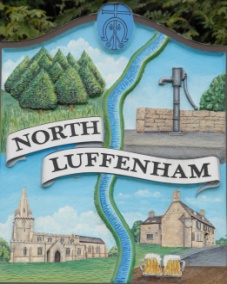 Agenda12/18	Apologies: 13/18 Declarations of Interest14/18	To approve and sign minutes of PC Trust meeting 2nd July 2018  15/18	Finance Report – ClerkTo receive a report from Cllr Inman – Bank Reconciliation 28th August 2018To receive report (April to August) actualTo consider and approve the finance reportTo note the following payments:Mow All £204.29 Grass cutting JuneMow All £204.29 Grass Cutting July4 Counties Ground Maintenance £160 cuts 2 & 34 Counties Ground Maintenance £160 cuts 4 & 516/18 To receive an update on the agreement to open a new Bank account with HSBC to recognise the Charitable status of the Trust; Clerk17/18.	Woodland Walkway. To review the route of the Woodland Walkway enabling access from the Allotments Gate past the rear of Geoff Sewell Close. – Cllr Cade18/18.	 To receive, consider and obtain approval to carryout actions on the report on the 3 trees recently reviewed by the RCC Forestry Officer; Report attached. 19/18.	 To receive an update re the insurance claim for tree root damage to resident’s property20/18.	Field Gardens Report - Cllr CadeAllotments updateConsider the request to hire grass cutting machine so that long grass can be cut back along Woodland walk at a cost of up to £500To consider and approve the expenditure of up to £200 on posts, wire and signage to mark the boundary of the allotments and the Woodland walk21/18	.	Oval Report - Cllr CadeTo receive a request for the Parish Council to use the Oval for their Bonfire Night Celebrations on 5th November 2018To confirm carrying out the emergency work on the trees surrounding the Oval at a cost of up to £1600.Play Equipment – To confirm the expenditure of up to £549 + vat on new goal posts (to be financed from section 106 monies).Play Equipment – To consider and agree to spending up to £470 on the replacement of the timber roof to the existing play equipmentTo consider and agree to spending up to £50 on replacing the posts to the hand rail to the Oval off Butt LaneTo obtain a quote for the repair to the boundary stone wall to the rear of 3 Oval Close22/18.	 To receive a report on future of the Cricket Club – Cllr Davies23/18.	Agenda items for discussion at the next meeting24/18.	Date of next meeting: Monday 22nd October 2018, 7pmJohn Willoughby, Parish Clerk, 19th August 2018